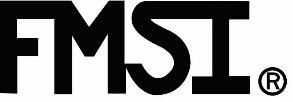 Friction Materials Standards Institute
3069 University Drive, Suite 210
Auburn Hills, MI 48326The FMSI board has recently approved 3 new Regional members for 2020. NAN Hoang Traffic, ELIG, and the Ruili Group. The information and service FMSI supplies its membership is extremely valuable for a very low initiation and annual service fee says President Frank Oliveto. Following up from the 2019 AAPEX event the FMSI membership committee has sent out over 35 applications to potential new members. Many non-member companies may be using the FMSI number system and unknowingly are in violation of FMSI intellectual property. Oliveto urges these companies and others to apply at FMSI.org and or contact the FMSI office directly. We want to hear from you.The following companies joined FMSI in 2019, 2020Allied NipponAsia CompactBaofengBapco Industrial LimitedJindon AutomotiveTianchi FrictionXinlida AutomotiveMingtai Brake PadFangtian Auto Part LtdNAN Hoang TrafficELIGRuili GroupThe FMSI 2020 gold book Library edition will now be published August 2020.  Due to the Pandemic FMSI has extended the deadline to order books to July 1st.   FMSI for the first time is offering limited advertising space which is filling up fast! Become a supply partner and become eligible to place an advertisement. The June 2020 FMSI Brake Weekend in Naples Fla. Has been canceled. Contact FMSI at, officemanager@fmsi.org and Garrett@fmsi.org for more information.Founded in 1948 as a trade organization, FMSI and FMS are registered trademarks of Friction Materials Standards InstituteFMSI created the standard part numbering system for Brake and Clutch facings.Interested in Joining FMSI?Want to learn more?Contact us at officemanager@fmsi.org